Бойцам на передовую передали лимоны и оливки из «Артека»1 февраля 2023 годаВкусные артековские посылки вместе с письмами и добрыми пожеланиями ребят из разных регионов передали российским военнослужащим – участникам специальной военной операции. «Привет, солдат. Меня зовут Степанова Ирина. Пишу тебе из МДЦ «Артек», из детского лагеря «Лазурный». Надеюсь, что у тебя все хорошо. Я знаю, что ты скучаешь по дому, любимым. Может быть, у тебя есть детки, а если нет, то они у тебя обязательно будут. Ты сильный, храбрый, ты самый лучший солдат. Ведь именно ты защищаешь мирное небо над головой».Такие детские послания из Международного детского центра бойцы читают на передовой. Наивные, добрые слова трогают мужественных защитников Родины до глубины души. А еще письма ребят находят адресатов, для которых слова «артековец сегодня – артековец всегда» до сих пор остаются жизненным девизом. Как в годы Великой Отечественной войны, артековцы разных лет и сегодня сражаются в первых рядах.«Очень трогает детское письмо: красивые слова, душевные. Очень трогает, когда дети так пишут. От чистого сердца написано. Читать это без слез тяжело», – говорит один из бойцов.Приятное удивление у военнослужащих вызвали необычные подарки артековцев. В «Артеке» есть один из удивительных уголков с растениями, которые плодоносят среди зимы – это лимонарий. Больше 30 лет в артековских теплицах выращивают сорт Пандероза – гибрид лимона и цитрона, привезенный в детский центр в 1986 году.  Плоды удивительны тем, что крупные – могут достигать 900 граммов! На вкус они чуть слаще, чем обычный лимон, и к тому же очень приятно пахнут. Для детей лимонарий – настоящая диковинка! Благодаря заботливому уходу и соблюдению микроклимата в этом сезоне удалось вырастить внушительный урожай. Артековцы заботливо собрали и упаковали лимоны. Ярко-желтые плоды ребята отправили участникам специальной военной операции. Также воспитанники детского центра передали военнослужащим еще один вкусный подарок – оливки, которые выросли в артековской оливковой роще, одной из старейших в Крыму. А законсервировали и упаковали угощение специалисты Никитского ботанического сада.Помимо этого, ребята написали для солдат письма, в которых рассказали о себе, о смене в «Артеке», выразили слова благодарности и поддержки участникам специальной военной операции. Защитники Родины для них – это пример отваги, мужества и патриотизма. Артековцы с чувством благодарности участвовали в акции поддержки военных. Они верят: чай с медом и долькой лимона укрепит иммунитет бойцов, а теплые слова передадут им артековское тепло!Егор Грачев из Липецка: «Меня переполняет гордость, что могу поддержать солдат, которые находятся на передовой. Желаю всем военным скорейшего возвращения домой с победой».Анна Довгань из города Азов: «Мы все гордимся, что смогли поддержать военных. Мы собрали для солдат лимоны, надеюсь, их порадует наш сюрприз».Даша Лысенко из Ростова-на-Дону: «Я очень благодарна «Артеку» за возможность поучаствовать в такой акции. Наши защитники сейчас находятся вдали от дома, от близких, мы все обязательно должны их поддерживать».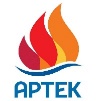  press@artek.orgОФИЦИАЛЬНЫЙ САЙТ АРТЕКАФОТОБАНК АРТЕКАТЕЛЕГРАММРУТУБ  ВКОНТАКТЕ